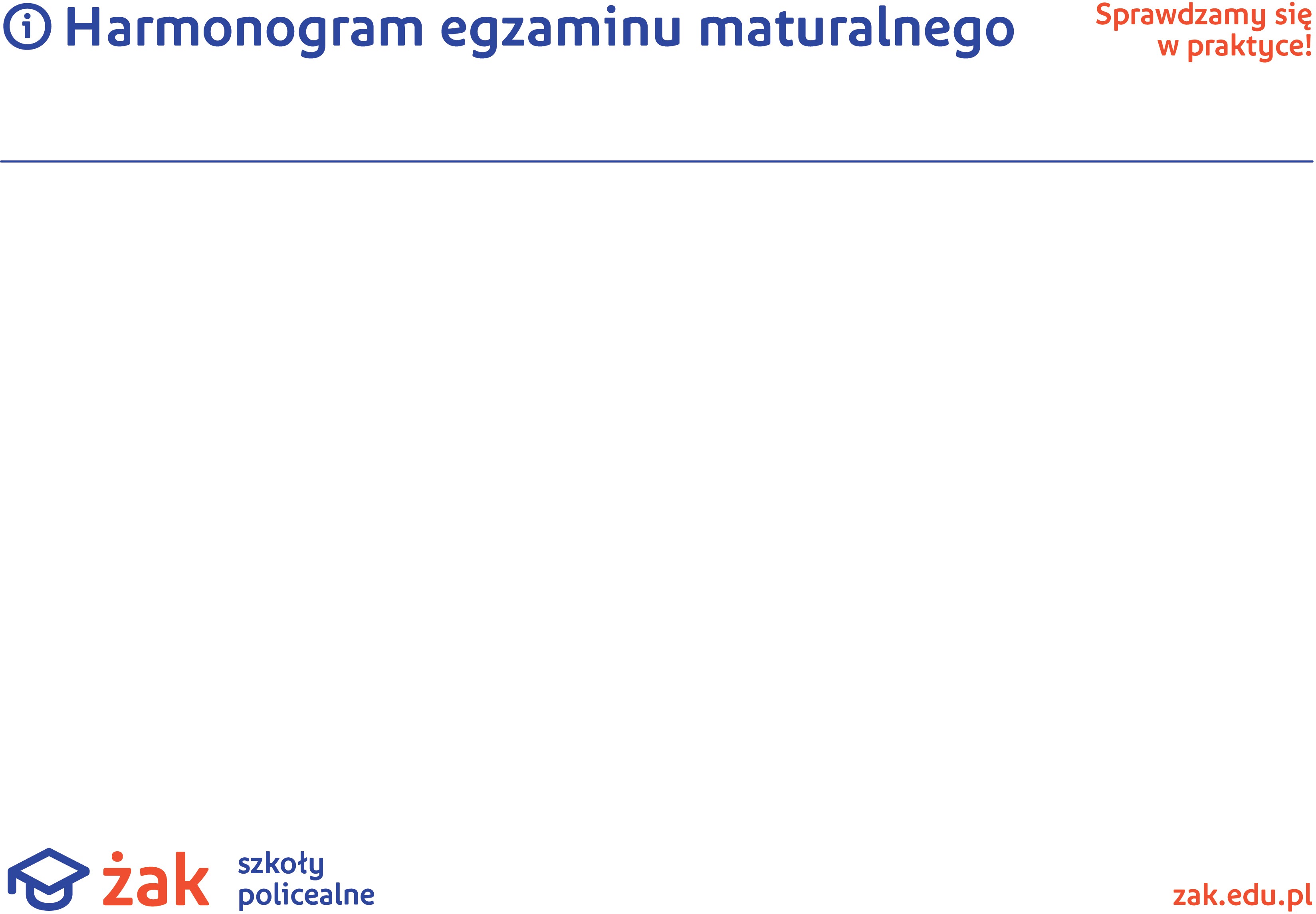 Liceum Ogólnokształcące dla Dorosłych ŻAK w KwidzynieDATAUWAGIDATAGODZINA 9.00ADRES EGZAMINOWANIAGODZINA 14.00ADRES EGZAMINOWANIAUWAGI4 maja 2022Język polski PPul. Chopina 26 82-500 Kwidzyn5 maja 2022Matematyka PPul. Chopina 26 82-500 Kwidzyn6 maja 2022J.angielski   PPul. Chopina 26 82-500 Kwidzyn9 maja 2022J.angielski PRul. Chopina 26 82-500 Kwidzyn10 maja 2022j.polski PRul. Chopina 26 82-500 Kwidzyn11 maja 2022Matematyka PRul. Chopina 26 82-500 Kwidzyn12 maja 2022Biologia PRul. Chopina 26 82-500 Kwidzyn13 maja 2022WOS - PRul. Chopina 26 82-500 Kwidzyn16 maja 2022      17 maja 2022       Historia -PRul. Chopina 26 82-500 Kwidzyn      18 maja 2022Geografia - PRul. Chopina 26 82-500 Kwidzyn      19 maja 2022      20 maja 2022